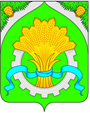 ГЛАВА АДМИНИСТРАЦИИ ШАТРОВСКОГО МУНИЦИПАЛЬНОГО ОКРУГАКУРГАНСКОЙ ОБЛАСТИРАСПОРЯЖЕНИЕот _22 мая 2024 года_  № _389-р_                                                      с. Шатрово          В соответствии с Федеральным законом от 2 марта 2007 года №25-ФЗ «О муниципальной службе в Российской Федерации», постановлением Администрации Шатровского муниципального округа  от 24 февраля  2022 года № 75 «О кадровом резерве  для замещения вакантных должностей муниципальной службы в Администрации Шатровского муниципального округа Курганской области»ОБЯЗЫВАЮ:          1. Объявить конкурс на включение в кадровый резерв Администрации Шатровского муниципального округа Курганской области:         1) главные должности муниципальной службы:         - руководитель отдела по гражданской обороне, защите населения от чрезвычайных ситуаций Администрации Шатровского муниципального округа;         2) ведущие должности муниципальной службы:          - главный специалист отдела по развитию территории, жилищно-коммунальному хозяйству и строительству  Администрации Шатровского муниципального округа;          - главный специалист службы по охране труда Администрации Шатровского муниципального округа;	3) старшие должности муниципальной службы:	- ведущий специалист сектора муниципальных закупок отдела экономического развития Администрации Шатровского муниципального округа;	- ведущий специалист отдела по развитию территории, жилищно-коммунальному хозяйству и строительству  Администрации Шатровского муниципального округа;	- ведущий специалист сектора по опеке и попечительству Администрации Шатровского муниципального округа.          2. Установить срок приема документов для участия в конкурсе с 24 июня 2024 года по 3 июля 2024 года.          3. Утвердить текст объявления о проведении конкурса на включение в кадровый резерв Администрации Шатровского муниципального округа Курганской области на должности муниципальной службы согласно приложению к настоящему распоряжению.          4. Объявление о проведении конкурса опубликовать в информационном бюллетене «Вестник Администрации Шатровского муниципального округа» и разместить на официальном сайте Администрации Шатровского муниципального округа Курганской области.         5. Контроль за выполнением настоящего распоряжения возложить на управляющего делами-руководителя аппарата Администрации Шатровского района муниципального округа.Глава Шатровского муниципального округаКурганской области                                                                                 Л.А.РассохинА.А. Кощеева9 12 21ОБЪЯВЛЕНИЕо проведении конкурса на включение в кадровый резерв Администрации Шатровского Курганской области муниципального округа на должности муниципальной службы       Администрация Шатровского муниципального округа Курганской области объявляет о проведении конкурса на включение в кадровый резерв Администрации Шатровского муниципального округа Курганской области на должности муниципальной службы.       Кадровый резерв формируется:          1) главные должности муниципальной службы:         - руководитель отдела по гражданской обороне, защите населения от чрезвычайных ситуаций Администрации Шатровского муниципального округа;         2) ведущие должности муниципальной службы:          - главный специалист отдела по развитию территории, жилищно-коммунальному хозяйству и строительству  Администрации Шатровского муниципального округа;          - главный специалист службы по охране труда Администрации Шатровского муниципального округа;	3) старшие должности муниципальной службы:	- ведущий специалист сектора муниципальных закупок отдела экономического развития Администрации Шатровского муниципального округа;	- ведущий специалист отдела по развитию территории, жилищно-коммунальному хозяйству и строительству  Администрации Шатровского муниципального округа;	- ведущий специалист сектора по опеке и попечительству Администрации Шатровского муниципального округа.       Квалификационные требования для замещения:      - главных должностей – наличие высшего образование не ниже уровня специалитета, магистратуры, наличие не менее 2 лет стажа муниципальной службы или стажа работы по специальности, направлению подготовки;       - ведущих должностей - наличие высшего образования, без предъявления требований к стажу;	- старших должностей – наличие профессионального образования, без предъявления требований к стажу.       Для участия в конкурсе необходимо представить следующие документы:- личное заявление;         - собственноручно заполненную анкету установленного образца, две фотографии (4х6);         - копию паспорта или заменяющего его документа (соответствующий документ предъявляется лично по прибытии на конкурс);         - копию трудовой книжки или иные документы, подтверждающие трудовую деятельность гражданина;         - копии документов, подтверждающие необходимое образование и квалификацию;         - заключение медицинского учреждения об отсутствии заболевания, препятствующего поступлению на муниципальную службу;         - согласие на обработку персональных данных.         Прием документов проводится с 24 июня 2024 года  по 3 июля 2024 года  по адресу: ул. Федосеева, 53, кабинет  № 41, с. Шатрово, 641960, с понедельника по пятницу с 08.00 до 16.00, перерыв на обед с 12.00 до 13.00, контактные телефоны для справок: 9-12-21, 9–15–54.Управляющий делами-руководитель аппарата  Администрации Шатровскогомуниципального округа                                                                             Т.И.Романова Об объявлении конкурса на включениев кадровый резерв АдминистрацииШатровского муниципального округаКурганской области на должности муниципальной службыПриложение к распоряжению Главы Администрации Шатровского муниципального округа Курганской области от  _22 мая 2024 года_ № _389-р_«Об объявлении конкурса на включение в кадровый резерв Администрации Шатровского муниципального округа Курганской области на должности муниципальной службы»